Great Eastern Balloon Association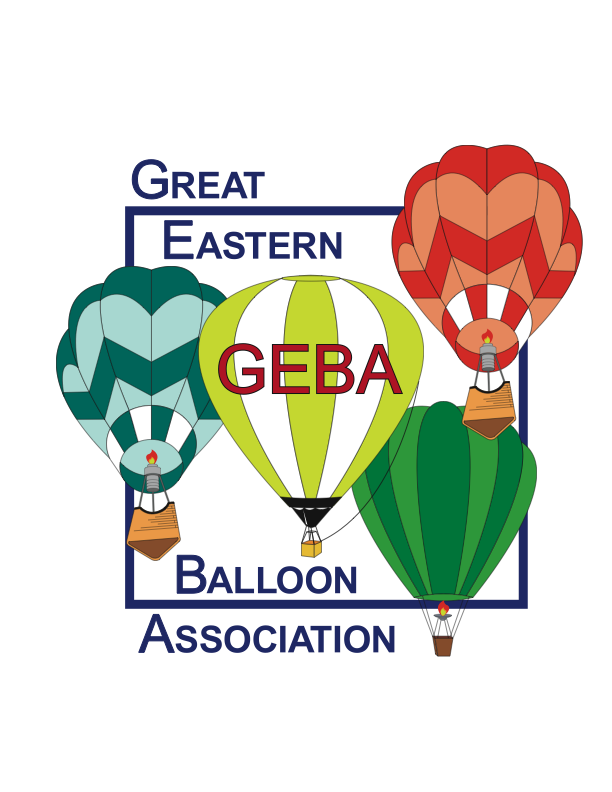 Continuing Education Seminar RegistrationMarch 6, 2021ONLINE SEMINAR – Details to follow
Please Read Carefully – Then Neatly Print or Type All Information - Thank You!Make check payable to: Great Eastern Balloon Association, Inc.  [Yes, you can write ONE check for BOTH your dues and the safety seminar]       Please mail form & check to: Robin Smith,375 Potomac Drive, Basking Ridge, NJ 07920Prior to the seminar, you will receive a confirmation package with directions & mapsDo You Need Hotel Information  (circle one):   Yes  -   NoThis Area For GEBA Use Only:No refunds will be made for cancellations after:  February 26, 2021Use This Side For Additional Individuals At Same AddressEnter This Total On Other Side Of Form  $__________Your Name: Street Address City:                                                                          State:               Zip: Home Phone:                                                                Cell Phone:Email address: Your Status  Registration Type & Fee  Circle Only OneGEBA Member2021 Dues Must Have 
Been PaidPilot: (holds commercial/private certificate) **Non-Pilot: (crew, observer, student pilot, associate) Jr. Balloonist: (GEBA family membership required) 
$20$Non-GEBA Member:Pilot: ( holds commercial/private certificate) **    Non-Pilot: (crew, observer, student pilot, associate) Jr. Balloonist           
$30$Are You A BFA Member:   Yes    No   [circle one]      If “Yes” – enter BFA #:Are You A BFA Member:   Yes    No   [circle one]      If “Yes” – enter BFA #:Are You A BFA Member:   Yes    No   [circle one]      If “Yes” – enter BFA #:Are You A BFA Member:   Yes    No   [circle one]      If “Yes” – enter BFA #:Circle one:     commercial pilot        private pilot        student pilot        crewCircle one:     commercial pilot        private pilot        student pilot        crew$** If you are a pilot, please enter your FAA certificate number: ** If you are a pilot, please enter your FAA certificate number: ** If you are a pilot, please enter your FAA certificate number: ** If you are a pilot, please enter your FAA certificate number: To register additional people residing at the same address, use the opposite side of this form.To register additional people residing at the same address, use the opposite side of this form.Total $ For Additional Individuals – From Other Side Of This Form$TOTAL AMOUNT DUE GEBA:$Date ReceivedCheck NumberAmountName:Name:Name:Name:StatusRegistration Type & FeeCircle Only OneGEBA Member2019 Dues Must Have 
Been PaidPilot: ( holds commercial/private certificate)     Non-Pilot: (crew, observer, student pilot, associate) Jr. Balloonist: (GEBA family membership required)           
$20$Non-GEBA Member:Pilot: ( holds commercial/private certificate)     Non-Pilot: (crew, observer, student pilot, associate) Jr. Balloonist           
$30$A BFA Member:    Yes    No   [circle one]      If “Yes” – enter BFA #:A BFA Member:    Yes    No   [circle one]      If “Yes” – enter BFA #:A BFA Member:    Yes    No   [circle one]      If “Yes” – enter BFA #:A BFA Member:    Yes    No   [circle one]      If “Yes” – enter BFA #:Circle one:     commercial pilot        private pilot        student pilot        crewCircle one:     commercial pilot        private pilot        student pilot        crew$If a pilot, enter FAA certificate number:If a pilot, enter FAA certificate number:If a pilot, enter FAA certificate number:If a pilot, enter FAA certificate number:Name:Name:Name:Name:StatusRegistration Type & FeeCircle Only OneGEBA Member2019 Dues Must Have 
Been PaidPilot: ( holds commercial/private certificate)     Non-Pilot: (crew, observer, student pilot, associate) Jr. Balloonist: (GEBA family membership required)           
$20$Non-GEBA Member:Pilot: ( holds commercial/private certificate)     Non-Pilot: (crew, observer, student pilot, associate) Jr. Balloonist           
$30$BFA Member:    Yes    No   [circle one]      If “Yes” – enter BFA #:BFA Member:    Yes    No   [circle one]      If “Yes” – enter BFA #:BFA Member:    Yes    No   [circle one]      If “Yes” – enter BFA #:BFA Member:    Yes    No   [circle one]      If “Yes” – enter BFA #:Circle one:     commercial pilot        private pilot        student pilot        crewCircle one:     commercial pilot        private pilot        student pilot        crew$If a pilot, enter FAA certificate number:If a pilot, enter FAA certificate number:If a pilot, enter FAA certificate number:If a pilot, enter FAA certificate number:Name:Name:Name:Name:StatusRegistration Type & FeeCircle Only OneGEBA Member2019 Dues Must Have 
Been PaidPilot: ( holds commercial/private certificate)     Non-Pilot: (crew, observer, student pilot, associate) Jr. Balloonist: (GEBA family membership required)           
$20$Non-GEBA Member:Pilot: ( holds commercial/private certificate)     Non-Pilot: (crew, observer, student pilot, associate) Jr. Balloonist           
$30$BFA Member:    Yes    No   [circle one]      If “Yes” – enter BFA #:BFA Member:    Yes    No   [circle one]      If “Yes” – enter BFA #:BFA Member:    Yes    No   [circle one]      If “Yes” – enter BFA #:BFA Member:    Yes    No   [circle one]      If “Yes” – enter BFA #:Circle one:     commercial pilot        private pilot        student pilot        crewCircle one:     commercial pilot        private pilot        student pilot        crew$If a pilot, enter FAA certificate number:If a pilot, enter FAA certificate number:If a pilot, enter FAA certificate number:If a pilot, enter FAA certificate number: